Влияние состава и качества энергетических напитков на здоровье человекаКутрухина В.А.руководитель – Потапова Е.В. ГБПОУ КК «Камчатский медицинский колледж»Темп нашей жизни с каждым годом все быстрее. Несмотря на неоднократные предупреждения о вреде энергетических напитков, многие продолжают их употреблять, особенно это касается молодежи и людей среднего возраста 1. Тема данной работы не принуждает кого-либо отказаться от желания в употреблении энергетических напитков.  Наша задача показать и продемонстрировать влияние энергетических напитков на организм. Дать вам возможность самим решать поддаться своим желаниям или встать на путь здорового образа жизни. Вспоминая слова Буржуана Тойшибекова: «Главное для нашего здоровья – это то, чтобы в числе его врагов не оказались мы сами.» 2.Проведенное исследование было направлено на анализ состава энергетических напитков, влияние на организм человека, просвещенность по данным вопросам.Результаты исследования трех выбранных марок энергетических напитков (Adrenalin, Red Bull, Burn) в сравнении с водой показали.1.Результаты по составу энергетических напитков.1.1 Значения pH среды данных напитков сильно кислая как видим из приведенных в таблице результатов.Таблица 1 – Кислотность энергетических напитковЭто связано с содержанием аминокислот, аскорбиновой кислоты, угольной кислоты. 1.2. Глюкоза в данных напитках содержится только в Burn, о чем свидетельствует качественная реакция с гидроксидом меди при нагревании энергетика, появление красно-бурого осадка оксида меди (I).  Таблица 2 – Содержание глюкозы в энергетических напитках1.3 Углекислый газ присутствует во всех трех напитках, о чем свидетельствует опыт с известковой водой, которая при наличие углекислого газа мутнеет, так как образуется карбонат кальция.3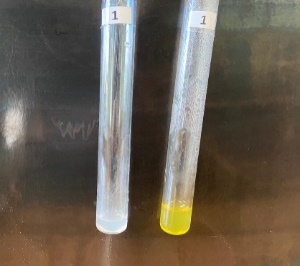 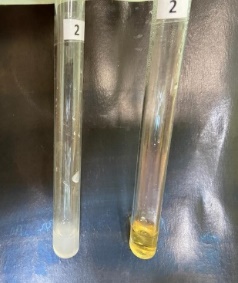 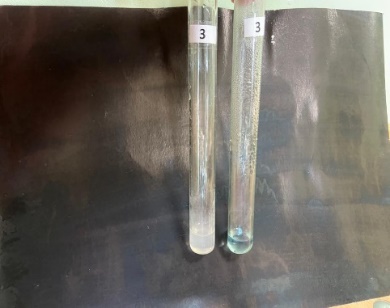 Рисунок 1 – содержание углекислого газа в энергетических напитках1.4 Определения содержания красителей сначала проводилось с помощью органолептического метода (визуально) напитки разных цветов. Далее добавляли к энергетическим напиткам сорбент (активированный уголь), полученную смесь нагревали и наблюдали изменение (исчезновение) окраски напитков. Активированный уголь поглощает красители, входящие в состав энергетических напитков и раствор, становится прозрачным. Таблица 3 – Определения красителей 1.5 Определение содержания таурина проводилось биуретовая реакция – реакция Пиотровского. 1 мл энергетического напитка, добавляли 1 мл раствора гидроксида натрия и несколько капель раствора медного купороса. Наблюдали образование фиолетового кольца, что свидетельствует о небольшом содержании таурина в напитках. Если бы содержание таурина было большое, то появляется устойчивое сине-фиолетовое окрашивание.4 Таблица 4 – Определение таурина1.6 По содержанию кофеина все три энергетических напитка показали положительный результат. 4Таблица 5 – Определение кофеина 2. Результаты по влиянию энергетических напитков на организм на примере животных и растительных клеток. Все эксперименты, проведенные с белком, свиной печенью и семенами фасоли показали пагубное воздействие. Таблица 6 - Влияния энергетических напитков на сырой белок куриного яйца (альбумин)Таблица 7 - Влияние энергетического напитка на печень (свиная)Таблица 8 - Влияние энергетических напитков на семена фасоли3. Оценка просвещенности населения произведена на основании анкетирования 90-та человек разных возрастных групп (12-18, 20-30, 35-45 лет).Из 8-и вопросов анкеты, для анализа были выбраны следующие: Пробовали ли вы энергетические напитки?Что привлекает вас в этих напитках?Знаете ли вы о вреде, который они наносят организму?Результаты опроса до исследования и в конце увидев результаты, представлены в диаграммах.До исследования   Диаграмма 3. Знаете ли вы о вреде, который они наносят организму?Рисунок 4 – Осведомленность населения о вреде энергетических напитковПосле исследования Для проведения опроса по результатам исследования была оформлена памятка по энергетикам с ссылкой в виде q-кода.                                                        Памятка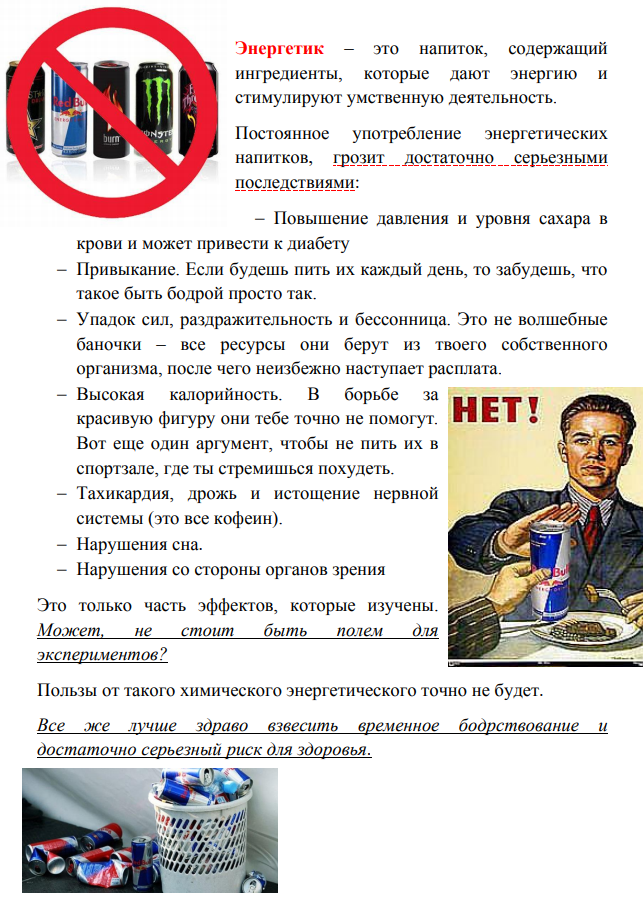 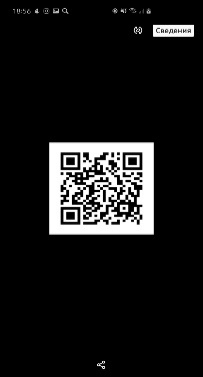 По результатам проведенного исследования видим следующие результаты, решение проблемы уменьшения востребованности энергетических напитков учащимися школы, молодёжью взрослым населением, и снижение отрицательного воздействия на организм энергетиков возможно, если шире пропагандировать отрицательное воздействие на организм энергетических напитков при их частом употреблении.Список используемых источников     1. Рынок энергетических напитков в России –: [Электронный ресурс]. – Режим доступа: http://www.foodsmarket. дата обращения (19.09.2020)     2.Энерготоник––: [Электронный ресурс]. – Режим доступа: ttp://ru.wikipedia.or. дата обращения (20.09.2020) 3. Нечаев А.П. «Пищевая химия», лабораторный практикум /А.П. Нечаев Санкт-Петербург.: «Гиорд», 2018. - 668с.4. Колесецкая Г.И. Экология нашего дома: Учебно-методическое пособие по курсу прикладной химии / Г.И.Колесецкая, М.И.Лесовская - Красноярск: ИО КГПУ, 2018. - 84 с.Энергетический напитокЗначение рНAdrenaline3Red Bull2,5Burn2Вода 7Название энергетикаНаличие глюкозыAdrenalineотсутствуетRed BullотсутствуетBurnприсутствуетНазвание энергетикаНаличие красителяAdrenalineприсутствуетRed BullприсутствуетBurnприсутствуетНазвание энергетикаНаличие тауринаAdrenalineотсутствуетRed Bullприсутствует ++Burnприсутствует +Название энергетикаНаличие кофеинаAdrenaline++ + присутствуетRed Bull+ +  присутствуетBurn+ присутствуетЧто исследовалиЭнергетический напиток AdrenalineЭнергетический напиток Red BullЭнергетический напиток BurnВодаВлияние на сырой белок куриного яйца (альбумин) в течении 15 минутСгустки появляются почти сразу. Приобретает цвет напитка. Происходит расслоение и денатурация белкаПоявляются сгустки (через 3 мин.), которые через некоторое время собираются в более крупные  кучки. Приобретает цвет напитка.Сгустки появляются сразу же, в большом количестве. Смесь «шипит». Очень быстрое расслоение и денатурация белка.Более жидкая консистенция смеси. Сгустков нет. Цвет не меняется.НазваниеЧерез 10 минутЧерез 1 деньЧерез 2 дняЧерез 4 дняAdrenalineПоявление рыхлости, помутнение раствораВареный вид, пористость, мутный оранжевый раствор с осадкомРазложение, осадок, мутный оранжевый растворБурый раствор, запах разложенияRed BullПоявление рыхлостиВареный вид, пористость, раствор кирпичного цветаРазложение, осадок, мутный зеленоватый растворБурый раствор, запах разложенияBurnПоявление рыхлостиВареный вид, пористость, зеленый растворРазложение, осадок, мутный коричневый растворБурый раствор, запах разложенияВодаНезначительное помутнение раствораИзменений не наблюдалосьВодаНезначительное помутнение раствораДень опытаAdrenalineBurnRed BullH2OЗакладка экспериментаЗакладка опытаЗакладка опытаЗакладка опытаЗакладка опытаЧерез 1 деньСморщивание покрововСморщивание покрововСморщивание покрововНабуханиеЧерез 2 дняПобледнение, мягкостьПобледнение, мягкостьПобледнение, мягкостьПрорастаниеЧерез 4 дняПоявление плесениПоявление плесениПоявление плесениАктивное прорастаниеДиаграмма 1. Пробовали ли вы энергетические напитки? Рисунок 2 – Пробовали ли вы энергетические напиткиДиаграмма 2. Что привлекает вас в этих напитках? Рисунок 3 – Что привлекает в энергетических напитках